		TRABAJOS DE VERANO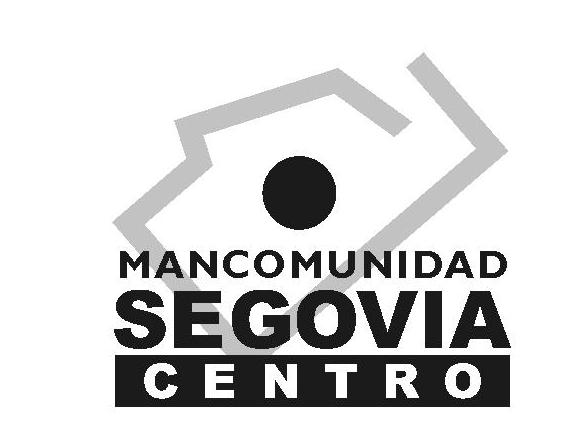 MONITORES/AS DE OCIO Y/O  DEPORTE.Requisitos imprescindibles: Título de Monitor/a de Ocio y/o deporte, carnet de conducir,  disponibilidad de coche y Certificado por delitos de naturaleza sexual.SI TE INTERESADEJA EL CURRICULUM  EN TU AYUNTAMIENTO O NOS LE HACES LLEGAR A TRAVÉS DEL CORREO ELECTRÓNICO (olga.pajares@segoviacentro.es), DEL 10 DE MAYO HASTA EL 31 DE MAYOPARA MÁS INFORMACIÓN LLAMAR AL TELÉFONO 921.560.002 (Ext. 4).PLAZO MÁXIMO EL 31 DE MAYO INCLUIDO